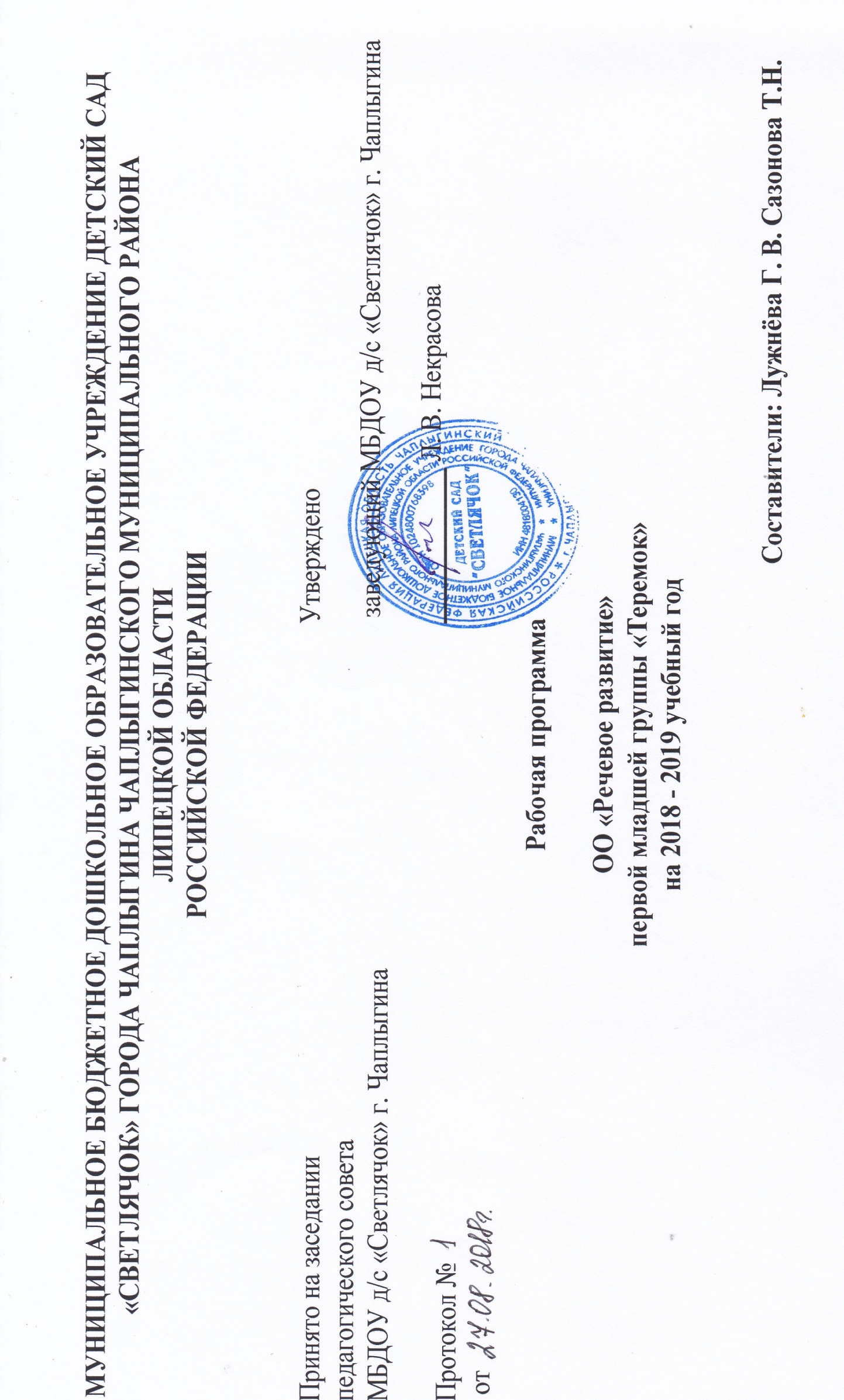 Содержание программы:1.Пояснительная запискаРабочая программа разработана в соответствии с основной образовательной программой дошкольного образования МБДОУ д/с «Светлячок» г. Чаплыгина, с учетом Федерального Государственного Образовательного Стандарта дошкольного образования (ФГОС ДО).Данная рабочая программа воспитателей 1 младшей группы разработана на основе следующих нормативных документов:Федеральный Закон «Об Образовании в РФ» от 29 декабря 2012 г. №273-ФЗ;Постановление от 15 мая 2013г. № 26 «Санитарно-эпидемиологические требования к устройству содержания и режима работы дошкольных образовательных организаций»;Приказ Министерства образования и науки РФ от 17 октября 2013 г. №1155 «Об утверждении Федерального Государственного Образовательного Стандарта дошкольного образования»;Приказ Министерства образования и науки РФ от 30 августа 2013 г. №1014 «Об утверждении порядка и осуществления образовательной деятельности по основным общеобразовательным программам дошкольного образования »;Основная образовательная программа МБДОУ д/с «Светлячок» г Чаплыгина.;Устав МБДОУ д/с «Светлячок» г. Чаплыгина;Положение о рабочей программе педагогов МБДОУ д/с «Светлячок» г Чаплыгина.2.Возрастные особенности детей от 2 до 3 лет.     На      третьем      году      жизни      дети      становятся      самостоятельнее.      Продолжают развиваться      предметная      деятельность,      деловое      сотрудничество      ребёнка   и взрослого; совершенствуются восприятие, речь, начальные формы производного поведения,    игры,    наглядно-действенное    мышление,    в    конце    года   появляются    основы наглядно-образного мышления.     Развитие   предметной   деятельности   связано   с   усвоением   культурных   способовдействия       с      различными       предметами.       Совершенствуются       соотносящие       иорудийные действия.     Умение   выполнять   орудийные   действия   развивает   произвольность,   преобразуя натуральные      формы      активности      в      культурные      на      основе      предлагаемой взрослыми     модели,     которая     выступает     в     качестве     не     только     объекта     для подражания, но и образца, регулирующего собственную активность ребёнка.     В      ходе      совместной      с      взрослыми      предметной      деятельности      продолжает развиваться    понимание    речи.    Слово    отделяется    от    ситуации    и    приобретает самостоятельное   значение.   Дети   продолжают   осваивать   названия   окружающих предметов,    учатся    выполнять    словесные    просьбы    взрослых,    ориентируясь    в пределах ближайшего окружения.     Количество      понимаемых      слов      значительно      возрастает.   Совершенствуется регуляция    поведения    в    результате    обращения    взрослых    к    ребёнку,    который начинает понимать не только инструкцию, но и рассказ взрослых.     Интенсивно    развивается    активная    речь    детей.    К    трём    годам    они    осваивают основные        грамматические        структуры,        пытаются	строить сложные и сложноподчинённые      предложения,      в      разговоре      с      взрослыми      используют практически   все   части   речи.   Активный   словарь   достигает  примерно   1500-2500 слов.     К   концу   третьего   года   жизни   речь   становится   средством   общения   ребёнка   со сверстниками. В этом возрасте у детей формируются новые виды деятельности: игра, рисование, конструирование. В середине третьего года жизни широко используются действия с       предметами-заместителями.     Появление собственно изобразительной деятельности обусловлено тем, что ребёнок уже способен сформулировать намерение изобразить какой-либо предмет. Типичным является изображение человека в виде «голова-нога» -окружности и отходящих от неё линий.      На третьем году жизни совершенствуются зрительные и слуховые ориентировки, что позволяет детям безошибочно выполнять ряд заданий: осуществлять выбор из 2-3 предметов по форме, величине и цвету; различать мелодии; петь. Совершенствуется слуховое восприятие, прежде всего фонетический слух. К трём годам дети воспринимают все звуки родного языка, но произносят их с большими искажениями.Основной	формой	мышления	является	наглядно- действенное.	Еёособенность заключается в том, что возникающие в жизни ребёнка проблемные ситуации разрешаются путём реального действия с предметами.К концу третьего года жизни у детей появляются зачатки наглядно-образного мышления. Ребёнок в ходе предметно-игровой деятельности ставит перед собой цель, намечает план действий и т.п.Для	детей	этого	возраста	характерна	неосознанность	мотивов,импульсивность и зависимость чувств и желаний о ситуации. Дети легко заражаются эмоциональным состоянием сверстников. Однако в этот период начинает складываться и произвольность поведения. Она обусловлена развитием орудийных действий и речи. У детей появляются чувства гордости и стыда, начинают формироваться элементы самосознания, связанные с идентификацией с именем и полом. Ранний возраст завершается кризисом трёх лет. Ребёнок осознаёт себя как отдельного человека, отличного от взрослого. У него формируется образ Я. Кризис часто сопровождается рядом отрицательных проявлений: негативизмом, упрямством, нарушением общения с взрослыми и др. Кризис может продолжаться от нескольких месяцев до двух лет.3.Целевые ориентиры«3.2.3. При реализации Программы может проводиться оценка индивидуального развития детей. Такая оценка производится педагогическим работником в рамках педагогической диагностики (оценки индивидуального развития детей дошкольного возраста, связанной с оценкой эффективности педагогических действий и лежащей в основе их дальнейшего планирования). Результаты педагогической диагностики (мониторинга) могут использоваться исключительно для решения  образовательных задач.4.2. Целевые ориентиры дошкольного образования определяются независимо от форм реализации Программы, а также от ее характера, особенностей развития детей и Организации, реализующей Программу.4.3. Целевые ориентиры не подлежат непосредственной оценке, в том числе в виде педагогической диагностики (мониторинга), и не являются основанием для их формального сравнения с реальными достижениями детей. Они не являются основой объективной оценки соответствия, установленным требованиям образовательной деятельности и подготовки детей. Освоение Программы не сопровождается проведением промежуточных аттестаций и итоговой аттестации воспитанников».Выдержки из ФГОС ( Приказ Министерства образования и науки от 17 октября 2013 г.  № 1155)Целевые ориентиры образования в младенческом и раннем возрасте:ребенок интересуется окружающими предметами и активно действует с ними; эмоционально вовлечен в действия с игрушками и другими предметами, стремится проявлять настойчивость в достижении результата своих действий;использует специфические, культурно фиксированные предметные действия, знает назначение бытовых предметов (ложки, расчески, карандаша и пр.) и умеет пользоваться ими. Владеет простейшими навыками самообслуживания; стремится проявлять самостоятельность в бытовом и игровом поведении;владеет активной речью, включенной в общение; может обращаться с вопросами и просьбами, понимает речь взрослых; знает названия окружающих предметов и игрушек;стремится к общению со взрослыми и активно подражает им в движениях и действиях; появляются игры, в которых ребенок воспроизводит действия взрослого;проявляет интерес к сверстникам; наблюдает за их действиями и подражает им;проявляет интерес к стихам, песням и сказкам, рассматриванию картинки, стремится двигаться под музыку; эмоционально откликается на различные произведения культуры и искусства;у ребенка развита крупная моторика, он стремится осваивать различные виды движения (бег, лазанье, перешагивание и пр.).Целевые ориентиры на этапе завершения дошкольного образования:ребенок овладевает основными культурными способами деятельности, проявляет инициативу и самостоятельность в разных видах деятельности - игре, общении, познавательно-исследовательской деятельности, конструировании и др.; способен выбирать себе род занятий, участников по совместной деятельности;ребенок обладает установкой положительного отношения к миру, к разным видам труда, другим людям и самому себе, обладает чувством собственного достоинства; активно взаимодействует со сверстниками и взрослыми, участвует в совместных играх. Способен договариваться, учитывать интересы и чувства других, сопереживать неудачам и радоваться успехам других, адекватно проявляет свои чувства, в том числе чувство веры в себя, старается разрешать конфликты;ребенок обладает развитым воображением, которое реализуется в разных видах деятельности, и прежде всего в игре; ребенок владеет разными формами и видами игры, различает условную и реальную ситуации, умеет подчиняться разным правилам и социальным нормам;ребенок достаточно хорошо владеет устной речью, может выражать свои мысли и желания, может использовать речь для выражения своих мыслей, чувств и желаний, построения речевого высказывания в ситуации общения, может выделять звуки в словах, у ребенка складываются предпосылки грамотности;у ребенка развита крупная и мелкая моторика; он подвижен, вынослив, владеет основными движениями, может контролировать свои движения и управлять ими;ребенок способен к волевым усилиям, может следовать социальным нормам поведения и правилам в разных видах деятельности, во взаимоотношениях со взрослыми и сверстниками, может соблюдать правила безопасного поведения и личной гигиены;ребенок проявляет любознательность, задает вопросы взрослым и сверстникам, интересуется причинно-следственными связями, пытается самостоятельно придумывать объяснения явлениям природы и поступкам людей; склонен наблюдать, экспериментировать. Обладает начальными знаниями о себе, о природном и социальном мире, в котором он живет; знаком с произведениями детской литературы, обладает элементарными представлениями из области живой природы, естествознания, математики, истории и т.п.; ребенок способен к принятию собственных решений, опираясь на свои знания и умения в различных видах деятельности.4. Содержание ОО «Речевое развитие».«Речевое развитие включает владение речью как средством общения и культуры; обогащение активного словаря; развитие связной, грамматически правильной диалогической и монологической речи; развитие речевого творчества; развитие звуковой и интонационной культуры речи, фонематического слуха; знакомство с книжной культурой, детской литературой, понимание на слух текстов различных жанров детской литературы; формирование звуковой аналитико-синтетической активности как предпосылки обучения грамоте.»(Приказ Минобрнауки России от 17.10.2013 N 1155 Об утверждении федерального государственного образовательного стандарта дошкольного образования,  п. 2.6)4.1. Объём образовательной нагрузки.4.2. Развитие речи.Задачи:1. Воспитывать у детей интерес к общению со взрослыми и сверстниками.2. Обучать детей вступать в контакт с окружающими, выражать свои мысли,чувства, впечатления, используя речевые средства и элементарные этикетные формулы общения.3. Развивать желание детей активно включаться в речевое взаимодействие,направленное на развитие умения понимать обращенную речь с опорой и без опоры на наглядность.4. Обогащать и активизировать словарь детей за счет слов-названий предметов,объектов, их действий или действий с ними, некоторых ярко выраженных частей, свойств предмета (цвет, форма, размер, характер поверхности).Содержание образовательной деятельности:Развитие свободного общения с взрослыми и детьми. Способствовать развитию речи как средства общения. Давать детям разнообразные поручения, которые дадут им возможность общаться со сверстниками и взрослыми («Загляни в раздевалку и расскажи мне, кто пришел», «Узнай у тети Оли и расскажи мне...», «Предупреди Митю... Что ты сказал Мите? И что он тебе ответил?»).Предлагать для самостоятельного рассматривания картинки, книжки, игрушки в качестве наглядного материала для общения детей друг с другом и воспитателем. Рассказывать детям об этих предметах, а также об интересных событиях (например, о повадках и хитростях домашних животных). На картинках показывать состояния людей и животных: радуется, грустит и т. д. Добиваться того, чтобы к концу третьего года жизни речь стала полноценным средством общения детей друг с другом.Развитие всех компонентов устной речи, практическое овладение нормами речи. Формирование словаря. На основе расширения ориентировки детей в ближайшем окружении развивать понимание речи и активизировать словарь. Развивать умение детей по словесному указанию педагога находить предметы по названию, цвету, размеру («Принеси Машеньке вазочку для варенья», «Возьми красный карандаш», «Спой песенку маленькому медвежонку»); называть их местоположение («Грибок на верхней полочке, высоко», «Стоят рядом»); имитировать действия людей и движения животных («Покажи, как поливают из леечки», «Походи, как медвежонок»). Обогащать словарь детей:•существительными, обозначающими названия игрушек, предметов личной гигиены (полотенце, зубная щетка, расческа, носовой платок), одежды, обуви, посуды, мебели, спальных принадлежностей (одеяло, подушка, простыня, пижама), транспортных средств (автомашина, автобус), овощей, фруктов, домашних животных и их детенышей;•глаголами, обозначающими трудовые действия (стирать, гладить, лечить, поливать), действия, противоположные по значению (открывать — закрывать, снимать — надевать, брать — класть), действия, характеризующие взаимоотношения людей (помочь, пожалеть, подарить, обнять), их эмоциональное состояние (плакать, смеяться, радоваться, обижаться);•прилагательными, обозначающими цвет, величину, вкус, температуру предметов (красный, синий, сладкий, кислый, большой, маленький, •наречиями (близко, далеко, высоко, быстро, темно, тихо, холодно ,жарко, скользко). Способствовать употреблению усвоенных слов в самостоятельной речи. К концу года дошкольники должны иметь словарный запас не менее 1000-1200 слов.Звуковая культура речи. Упражнять детей в отчетливом произнесении изолированных гласных и согласных звуков (кроме свистящих, шипящих и сонорных), в правильном воспроизведении звукоподражаний, слов и несложных фраз (из 2-4 слов), Способствовать развитию артикуляционного и голосового аппарата, вечевого дыхания, слухового внимания. Формировать умение пользоваться (по подражанию) высотой и силой голоса («Киска, брысь!», «Кто пришел?», «Кто стучит?»).Грамматический строй речи. Совершенствовать грамматическую структуру речи. Учить согласовывать существительные и местоимения с глаголами, употреблять глаголы в будущем и прошедшем времени, изменять их по лицам, использовать в речи предлоги (в, на, у, за, под). Упражнять в употреблении некоторых вопросительных слов (кто, что, где) и несложных фраз, состоящих из 2-4 слов («Кисонька - мурысонька, куда пошла?»).Связная речь. Помогать детям отвечать на простейшие («что?», «кто?», «что делает?») и более сложные вопросы («во что одет?», «что везет?», «кому?», «какой?», «где?», «когда?», «куда?»).Поощрять попытки детей старше 2 лет 6 месяцев по собственной инициативе или по просьбе воспитателя рассказывать об изображенном на картинке, о новой игрушке (обновке), о событии из личного опыта. Во время игр-инсценировок учить детей повторять несложные фразы. Помогать детям старше 2 лет 6 месяцев драматизировать отрывки из хорошо знакомых сказок. Формировать умение слушать небольшие рассказы без наглядного сопровождения.Достижения ребенка (планируемые результаты):Ребенок активен и инициативен в речевых контактах с воспитателем и детьми.Проявляет интерес и доброжелательность в общении со сверстниками. Легко понимает речь взрослого на наглядной основе и без наглядности, использует в разговоре форму простого предложения из 4-х и более слов, правильно оформляет его.Самостоятельно использует форму приветствия, прощания, просьбы иблагодарности.Перспективно- тематическое планированиеВид деятельности: развитие речи4.3  Восприятие художественной литературы.Задачи:1.Развивать способность слушать художественный текст и активно (эмоционально) реагировать на его содержание. 2.Знакомить детей с художественными произведениями (многократное рассказывание, чтение художественных одних и тех же произведений), рассматривание плоскостных и объемных иллюстраций, показ тех или иных действий, постоянное включение художественного слова в повседневную жизнь ребенка. 3. Развивать способность самостоятельно рассматривать книги, узнавать персонажей, озвучивать характерными вокализациями, как кричит животное, издают звук самолет машина.Содержание образовательной деятельности:Регулярно читать детям художественные и познавательные книги. Формировать понимание того, что из книг можно узнать много интересного. Побуждать называть знакомые предметы, показывать их по просьбе воспитателя, приучать задавать вопросы: «Кто (что) это?», «Что делает?». Продолжать приобщать детей к рассматриванию рисунков в книгах.Читать детям художественные произведения, предусмотренные Программой для второй группы раннего возраста. Продолжать     приучать     детей     слушать     народные    песенки,     сказки,     авторские произведения.Сопровождать    чтение    показом    игрушек,    картинок,    персонажей    настольного театра   и   других   средств   наглядности,   а   также   формировать    умение   слушать художественное произведение без наглядного сопровождения.Сопровождать        чтение        небольших        поэтических        произведений        игровыми действиями.Предоставлять     детям     возможность     договаривать     слова,     фразы     при     чтении воспитателем знакомых стихотворений. Поощрять попытки читать стихотворный текст   целиком   с   помощью   взрослого.   Помогать   детям   старше   7   лет   6   месяцев играть в хорошо знакомую сказку.Достижения ребенка(планируемые результаты):Ребенок охотно отзывается на предложение прослушать литературный текст, сам просит взрослого прочесть стихи, сказку.Узнает содержание прослушанных произведений по иллюстрациям иобложкам знакомых книг.Активно сопереживает героям произведения, эмоционально откликается на содержание прочитанногоПерспективно-тематическое планированиеВид деятельности: восприятие художественной литературыЧтение художественной литературы в свободное время5.Развивающая предметно – пространственная средаВ соответствии с комплексно-тематическим принципом планирования образовательного процесса в группе созданы следующие центры развития детей:Центр двигательной активностиЦентр сюжетно-ролевой игрыЦентр развивающих игрЦентр дидактических игрЦентр театрализованной деятельностиЦентр познавательно-исследовательской деятельностиЦентр книгиЦентр художественного творчестваЦентр трудовой деятельностиЦентр безопасности дорожного движенияЦентр музыкальной деятельностиЦентр информационныйЦентр краеведение6. Расписание ОД7. Годовое комплексно тематическое планирование(1 младшая группа)8. Список методической литературы.1. . Бондаренко Т. М. Практический материал по освоению образовательных областей в первой младшей группе детского сада: Практическое пособие для старших воспитателей и педагогов ДОУ, родителей, гувернёров. – Воронеж: ООО «Метода», 2013. – 256 с.2. Винникова Г. И. Занятия с детьми 2-3 лет:  Познавательное и социальное развитие. – 2-е изд., доп. – М.: ТЦ Сфера, 2017. – 128 с. (от рождения до трёх)3. Гербова В. В. Коммуникация. Развитие речи и общения детей в первой младшей группе детского сада.-  М.: Мозаика-Синтез, 2012.-112 с.4.Журнал « Дошкольное воспитание» (№7,8 1990г.; №8,10,11 1991г.)5. Карпухина Н. А. Программная разработка образовательных областей «Чтение художественной литературы», «Коммуникация» в первой младшей группе детского сада. Практическое пособие старших воспитателей и педагогов ДОУ, родителей, гувернёров – Воронеж: ИП Лакоценина Н. А., 2012 – 160 с.5. Хрестоматия для дошкольников  2-4 года. Пособие для воспитателей детского сада и родителей. / Сост. Н. П. Ильчук и др. – 1-е издание. М. АСТ, 1997. – 576 с.СодержаниеСтр.1.Пояснительная запискас.32.Возрастные особенности детей 2-3 летс.43.Целевые ориентирыс.64.Содержание образования ОО «Речевое развитие»с.84.1.Объём образовательной нагрузкис.84.2.Развитие речис.84.3.Восприятие художественной литературыс.205.Развивающая предметно-пространственная средас.356.Расписание ОДс.367.Годовое комплексно-тематическое планированиес.378.Список методической литературыс.39Виды деятельностиКоличество в неделюКоличество в месяцКоличество в годРазвитие речи1 раз в неделю436Восприятие художественной литературы1 раз в неделю436МесяцНеделяТемы ОД, источник методической литературыЦели и задачиСентябрь1.2.3.4.Тема: «Путешествие по территории участка».(В.В.Гербова «Коммуникация. Развитие речи и общения детей в первой младшей группе детского сада», с.39.)Тема: «Путешествие по комнате».(В.В.Гербова «Коммуникация. Развитие речи и общения детей в первой младшей группе детского сада», с.41.)Тема: «Повторение сказки «Репка». Дидактические упражнения «Кто что ест?», «Скажи «а».»(В.В.Гербова «Коммуникация. Развитие речи и общения детей в первой мл. гр. д/с», с.45.)Тема: «Вот как весело играем!»(Н. А. Карпухина «Программная разработка образовательных областей.  «Чтение художественной литературы», «Коммуникация» в первой  младшей группе детского сада.», с.37 )Цель. Приучать детей участвовать в коллективном мероприятии, слышать и понимать предложения воспитателя, охотно выполнять их (что-то проговаривать или сделать).Цель. Приучать детей участвовать в коллективном мероприятии, слышать и понимать предложения воспитателя, охотно выполнять их (что-то проговаривать или сделать).Цель. Напомнить детям сказку «Репка»; вызвать желание рассказывать её вместе с воспитателем; уточнить представления о том, какое животное что ест (мышка грызёт корочку сыра, собака – косточку и т. д.); активизировать в речи детей глаголы лакать, грызть, есть; учить отчётливо произносить звук а , небольшие фразы.Цель. Побуждать детей вместе с воспитателем составлять короткий рассказ по картине. Отвечать на вопросы воспитателя простыми односложными предложениями. Развивать зрительное восприятие, наблюдательность, способность объединять вместе с воспитателем все ответы в короткий повествовательный рассказ .Воспитывать трудолюбие и творческую активность.Октябрь1.2.3.4.Тема: «Рассматривание картины с пейзажем осени.» (Т. М. Бондаренко «Практический материал по освоению образовательных областей в первой младшей группе детского сада, с. 73»)Тема: «Рассматривание картинок на тему «Как живут домашние животные?»(Т. М. Бондаренко «Практический материал по освоению образов-х обл. в первой мл. гр. д/с , с. 51»)Тема: «В гостях у бабушки-хозяюшки».(Н. А. Карпухина «Программная разработка образовательных областей.  «Чтение художественной литературы», «Коммуникация» в первой  младшей группе детского сада.», с.51 )Тема: «Дидактические игры «Поручения», «Лошадки».(В. В. Гербова «Коммуникация…», с.46)Задачи. Учить детей понимать сюжет, развивать умение слушать пояснения воспитателя, высказываться по поводу изображённого.Задачи. Расширять знания детей о домашних животных, активизировать речь детей.Цель. Побуждать детей вместе с воспитателем составлять рассказ по набору предметов из двух-трёх простых предложений. Развивать зрительное восприятие, наблюдательность, способность объединять с помочью воспитателя все ответы в короткий рассказ. Воспитывать трудолюбие и творческую активность.Цель. Учить детей дослушивать задания до конца, осмысливать его и выполнять соответствующие действия, противоположные по значению (подняться вверх- спуститься); учить отчётливо произносить звук и.Ноябрь1.2.3.4.Тема: «Игры и упражнения на звукопроизношение (звук у). Чтение песенки «Разговоры».(В. В. Гербова «Коммуникация …», с.48)Тема: «Речевая игра «Автомобиль».(Т. М. Бондаренко «Практический материал…», с. 84.)Тема: «Игра-инсценировка «Добрый вечер, мамочка».(В. В. Гербова «Коммуникация…», с. 55)Тема: «Дидактическая игра «Кто пришёл? Кто ушёл?». Чтение потешки «Наши уточки с утра…»(В. В. Гербова «Коммуникация…», с. 50)Цель. Закреплять правильное произношение звука у (изолированного и в звукосочетаниях).Задачи. Формировать правильное и отчётливое произношение звука (б), (б*), развивать умение произносить отдельные звукоподражания громко и тихо.Цель. Рассказать детям о том, как встретить вечером маму, вернувшуюся с работы, что сказать ей (или любому другому родному человеку).Цель. Совершенствовать умение детей понимать вопросы воспитателя, вести простейший диалог со сверстниками, развивать внимание. Учить детей различать и называть птиц, о которых упоминается в потешке.Декабрь1.2.3.4.Тема: «Дидактические игры на произношение звуков м-мь, п-пь, б-бь. Дидактическая игра «Кто ушёл? Кто пришёл?»(В. В. Гербова «Коммуникация…», с. 58)Тема: «Дидактические упражнения на произношение звука ф. Дидактическая игра «Далеко – близко».(В. В. Гербова «Коммуникация…», с. 60)Тема: «Составление рассказа на тему «Как мы птичек кормили. Упражнение на звукопроизношение и укрепление артикуляционного аппарата».(В. В. Гербова «Коммуникация…», с. 71)Тема: «Рассматривание ёлки, украшенной игрушками».(Т. М. Бондаренко «Практический материал…», с. 116.)Цель. Формировать умение чётко произносить звуки м –мь, п –пь, б –бь в звукосочетаниях, различать на слух близкие по звучанию звукосочетания; совершенствовать память и внимание.Цель. Укреплять артикуляционный и голосовой аппараты детей, предлагая задания на уточнение и закрепление звука ф; учить произносить звукосочетания с различной громкостью; определять расстояния до наблюдаемого объекта (далеко- близко) и использовать в речи соответствующие слова.Цель. Учить детей следить за рассказом воспитателя: добавлять слова, заканчивать фразы; упражнять в отчётливом произнесении звука х (изолированного, в звукоподражательных словах и во фразах).Задачи. Развивать речь, способствовать общению.Январь2.3.4.Тема: «Дидактические упражнения и игры на произношение звука к. Чтение стихотворения К. Чуковского «Катауси и Мауси». ( В. В. Гербова «Коммуникация…», с. 64)Тема: «Рассматривание картины «Зимой на прогулке».»(Г. И. Винникова «Занятия с детьми 2-3 лет. Познавательное и социальное развитие», с. 75).Тема: «Упражнение на совершенствование звуковой культуры речи.»(В. В. Гербова «Коммуникация…», с.69)Цель. Учить детей правильно произносить звук к, способствовать развитию голосового аппарата (произнесение звукоподражаний с разной громкостью); активизировать словарь. Познакомить детей с новым художественным произведением.Задачи: активизировать знания о зиме; учить рассматривать картину, самостоятельно высказывать своё мнение об увиденном, отображать увиденное на картине в собственной деятельности, соотносить свои действия с изображаемым фактом и словом; активизировать в речи употребление в реи слов: зима, снег, лёд, снежинка, санки, холодно, морозно.Цель. Упражнять детей в отчётливом произношении звуков т, ть, развивать голосовой аппарат с помощью упражнения на образование слов по аналогии.Февраль1.2.3.4.Тема: «Речевая игра «За рулём».(Т. М. Бондаренко «Практический материал…», с. 154.)Тема: «Игра «Кто позвал?». Дидактическая игра «Это зима».(В. В. Гербова «Коммуникация…», с. 66)Тема: «Речевая игра «Часы тикают.»(Т. М. Бондаренко «Практический материал…», с. 154.)Тема: «Наша Таня. Рассказывание о предметах одежды.»(Н. А. Карпухина «Программная разработка образовательных областей.  «Чтение художественной литературы», «Коммуникация» в первой  младшей группе детского сада.», с.120 )Задачи. Знакомство малышей с транспортом, расширение словарного запаса.Цель. Учить детей различать на слух звукоподражательные слова; узнавать сверстников по голосу (игра «Кто позвал?»). Рассматривать с детьми раздаточные картинки (зимние сюжеты) и объяснить, что на них изображено.Задачи.  Закреплять правильное произношение звука (к), звуков (т), (т*), развивать голосовой аппарат.Цель: составление описательных рассказов по набору игрушек по теме: «Одежда».Март1.2.3. 4.Тема: «Рассматривание картины «Кошка с котятами».»(Г. И. Винникова «Занятия с детьми 2-3 лет. Познавательное и социальное развитие», с. 77).Тема: «Рассказ о работе доктора.»(Т. М. Бондаренко «Практический материал…», с. 146.)Тема: «Дидактическое упражнение «Не уходи от нас, киска!» Чтение стихотворения Г. Сапгира «Кошка».»(В. В. Гербова «Коммуникация…», с. 80)Тема: «Рассматривание картины «Дети играют в кубики».(В. В. Гербова «Коммуникация…», с. 77)Задачи: закрепить знания о взрослых животных и их детёнышах; при рассматривании картины привлекать к выражению впечатлений на основе имеющегося опыта; развивать речь, умение слушать воспитателя, отвечать на вопросы, повторять за ним; учить выполнять игровые действия.Задачи. Активизировать восприятие, речь, мышление детей.Цель. Объяснить детям, как по разному можно играть с игрушкой и разговаривать с ней. Помогать детям повторять за воспитателем и придумывать самостоятельно несложные обращения к игрушке.Цель. Продолжать учить детей понимать сюжет картины, отвечать на вопросы и высказываться по поводу изображённого.Апрель1.2.3.4.Тема: «Дидактическое упражнение «Я ищу детей, которые полюбили бы меня…».»(В. В. Гербова «Коммуникация…», с. 83)Тема: «Речевая игра «Змейка».»(Т. М. Бондаренко «Практический материал…», с. 164.)Тема: «Рассматривание картин из серии «Домашние животные».»(В. В. Гербова «Коммуникация…», с. 84)Тема: «Купание куклы Кати».(В. В. Гербова «Коммуникация…», с. 85)Цель. Привлечь внимание детей к новой игрушке; учить их рассказывать о том, как они будут играть с ней.Задачи. Тренировать малышей в произношении звука (ш), расширять словарный запас детей.Цель. Помочь детям увидеть различия между взрослыми животными и детёнышами, обогащать и активизировать словарь, развивать инициативную речь.Цель. Помочь детям запомнить и научить употреблять в речи названия предметов, действий, качеств: ванночка, мыло, мыльница, полотенце, намыливать, смывать мыло, вытирать, горячая, холодная, тёплая вода; показывать малышам, как интересно можно играть с куклой.Май1.2.3.4.Тема: «Дидактическое упражнение «Так или не так?». Чтение стихотворения А. Барто «Кораблик».»(В. В. Гербова «Коммуникация…», с. 89)Тема: «Рассматривание картины «Дети кормят курицу и цыплят». Игра в цыплят.(В. В. Гербова «Коммуникация…», с. 88)Тема: «Здравствуй, весна!»(В. В. Гербова «Коммуникация…», с. 92)Тема: «Дидактические упражнения «Так или не так?». Чтение песенки «Снегирёк».»(В. В. Гербова «Коммуникация…», с. 90)Цель. Помочь детям осмыслить проблемную ситуацию и попытаться выразить свои впечатления в речи. Повторить знакомые стихи А. Барто и познакомить со стихотворением «Кораблик».Цель. Продолжить учить рассматривать картину (отвечать на вопросы, слушать пояснения воспитателя и сверстников, образец рассказа педагога).Цель. Совершить путешествие по участку детского сада, чтобы найти приметы весны и поприветствовать её.Цель. Продолжать учить детей осмысливать различные жизненные ситуации (без наглядного сопровождения); с помощью игры отрабатывать у детей плавный лёгкий выдох.МесяцНеделяТемы ОД, источник методической литературы.Цели и задачиСентябрь1.2.3.4. Тема: «Чтение песенки потешки «Баю-бай».»(Т.М. Бондаренко «Практический материал по освоению образовательных областей в первой младшей группе детского сада.», с.37)Тема: «Чтение немецкой народной песенки «Три весёлых братца».»(В.В. Гербова «Коммуникация. Развитие речи и общения детей в первой младшей группе детского сада», с.43)Тема: «Чтение стихотворения Г. Лагздынь «Зайка, зайка попляши».»(Т.М. Бондаренко «Практический материал по освоению образовательных областей в первой младшей группе детского сада.», с.47)Тема: «Чтение рассказа Л. Н.Толстого «Был у Пети и Миши конь».(В.В. Гербова «Коммуникация. Развитие речи и общения детей в первой младшей группе детского сада», с.47)Задачи. Познакомить с фольклорным произведением. Воспитывать любовь к родному языку, обогащать речь словами и строчками стиховЦель .Формировать у детей умение слушать стихотворный текст, проговаривать звукоподражательные слова, выполнять движения, о которых говорится в тексте песенки.Задачи. Познакомить детей с произведением в стихотворной форме, учить улавливать ритмичность речи.Цель. Совершенствовать умения детей слушать рассказ без наглядного сопровождения.Октябрь1.2.3.4.Тема: «Чтение стихотворения З. Александровой «Прятки».»(Т.М. Бондаренко «Практический материал по освоению образовательных областей в первой младшей группе детского сада.», с.52)Тема: «Чтение рассказа Л. Н. Толстого «Спала кошка на крыше». Дидактическая игра «Ослики».»(В. В.Гербова «Коммуникация…», с. 47)Тема: «Чтение потешки «Огуречик, огуречик…».»(В. В. Гербова «Коммуникация…», с. 68)Тема: «Чтение рассказа Л. Славиной «Шарик».»(Т. М. Бондаренко «Практический материал…», с. 69) Учить детей слушать небольшие по объёму произведения, понимать содержание.Цель. Приучать слушать рассказ без наглядного сопровождения; упражнять в отчётливом произношении гласных звуков и, а и звукосочетания иа.Цель. Вспомнить с детьми знакомые сказки, помогать малышам драматизировать отрывки из произведения; помочь запомнить знакомую потешку. Задачи. Познакомить детей с новым рассказом, помочь запомнить рассказ; воспитывать доброе отношение ко всему живому.Ноябрь1.2.3.4.Тема: «Чтение рассказа К. Ушинского «Гуси».(Т. М. Бондаренко «Практический материал…», с. 86)Тема: «Чтение стихотворения Б. Заходера «Ёжик».»(Т. М. Бондаренко «Практический материал…», с. 87)Тема: «Чтение сказки «Козлятки и волк».»(В. В. Гербова «Коммуникация…», с.54)Тема: «Чтение потешки «Петушок и его семья».»(Т. М. Бондаренко «Практический материал…», с. 38)Задачи. Познакомить детей с новым  художественным произведением, учить понимать содержание. Воспитывать любовь к животным.Задачи. Учить детей слушать стихотворения, воспитывать любовь к художественной литературе.Цель. Познакомить детей со сказкой  «Козлятки и волк» (обр. К. Ушинского), вызвать желание поиграть в сказку.Познакомить детей с фольклорным произведением, в котором рассказывается о петушке. Формировать познавательную активность.Декабрь1.2.3.4.Тема: «Чтение и разыгрывание потешки «Как по снегу, по метели трое саночек летели».»(Т. М. Бондаренко «Практический материал…», с. 107)Тема: «Чтение потешки «Еду, еду к бабе, к деду».(Т. М. Бондаренко «Практический материал…», с. 61)Тема: «Чтение стихотворения И. Токмаковаой «Медведь».»(Т. М. Бондаренко «Практический материал…», с. 112)Тема: «Чтение рассказа Л. Н. Толстого «Была в лесу белка».»(Т. М. Бондаренко «Практический материал…», с. 168)Задачи. Продолжать знакомство малышей с малыми фольклорными жанрами, отражающими элементы народного быта. Раскрыть содержание произведения, прибегая к принципу наглядности, используя методические приёмы «обыгрывания»  действий.Задачи. Учить слушать и понимать содержание потешки, договаривать слова.Задачи. Познакомить с новым стихотворением, с жизнью медведя зимой. Развивать речь.Задачи. Познакомить малышей с белкой и её детками, учить слушать рассказ, понимать содержание, отвечать на вопросы.Январь2.3.4. Тема: «Чтение сказки Л. Н. Толстого «Три медведя».»(В. В. Гербова «Коммуникация…», с. 65)Тема: «Чтение потешки «Чики-чики-чикалочки».»(Т. М. Бондаренко «Практический материал…», с. 92)Тема: «Чтение стихотворения Б. Заходера «Ёжик».»(Т. М. Бондаренко «Практический материал…», с. 164)Цель. Познакомить детей со сказкой «Три медведя», приучая их внимательно слушать относительно большие по объёму художественные произведения.Задачи. Познакомить с новой  потешкой, вызвать радостное настроение.Задачи. Познакомить с новым стихотворением, помочь понять содержание. Вызвать желание слушать повторы стихотворения.Февраль1.2.3.4.Тема: «Чтение потешки «Наша Маша маленька…», стихотворения С. Капутикян «Маша обедает».»(В. В. Гербова «Коммуникация…», с. 72)Тема: «Чтение потешки «Козушка-белоногушка».»(Т. М. Бондаренко «Практический материал…», с. 102)Тема: «Чтение стихотворения А. Барто «Лошадка».»(Т. М. Бондаренко «Практический материал…», с. 139)Тема: «Знакомство с рассказом Я. Тайца «Поезд».»(В. В. Гербова «Коммуникация…», с. 75)Цель. Помочь детям понять содержание потешки, обратить внимание на слова аленька, черноброва; вызвать желание слушать потешку неоднократно; познакомить со стихотворением С. Капутикян; учить договаривать звукоподражательные слова и небольшие фразы, встречающиеся в стихотворении.Задачи. С помощью потешки осуществить первое знакомство с козой и волком. Эмоционально и ярко выделять торжество доброго начала.Задачи. Учить слушать стихотворение, способствовать запоминанию.Цель. Совершенствовать умение слушать рассказ без наглядного сопровождения.Март1.2. 3.4.Тема: «Чтение стихотворения Г. Бойко «Солнышко».»(Т. М. Бондаренко «Практический материал…», с. 213)Тема: «Чтение произведения К. Чуковского «Путаница».»(В. В. Гербова «Коммуникация…», с. 77)Тема: «Дидактическое упражнение «Не уходи от нас, киска!». Чтение стихотворения Г. Сапгира «Кошка».»(В. В. Гербова «Коммуникация…», с. 80)Тема: «Рассказывание произведения К. Ушинского «Гуси» без наглядного сопровождения.»(В. В. Гербова «Коммуникация…», с.79)Задачи. Познакомить  детей с новым стихотворением о солнышке, помочь понять содержание; побуждать малышей принимать участие в чтении.Цель. Познакомить детей с произведением К. Чуковского «Путаница», доставив радость малышам от звучного, весёлого стихотворного текста.Цель. Объяснить детям, как по разному можно играть с игрушкой и разговаривать с ней. Помогать детям повторять за воспитателем и придумывать за воспитателем и придумывать самостоятельно несложные обращения к игрушке.Цель. Продолжать приучать детей слушать без наглядного сопровождения.Апрель1.2.3.4.Тема: «Чтение сказки «Маша и медведь»         (В. В. Гербова «Коммуникация…», с. 82)Тема: «Чтение главы «Друзья» из книги Ч. Янчарского «Приключения Мишки Ушастика».»(В. В. Гербова «Коммуникация…», с.83)Тема: «Чтение потешки «Божья коровка».»(Т. М. Бондаренко «Практический материал…», с. 197)Тема: «Чтение сказки Д. Биссета «Га-га-га».»(В. В. Гербова «Коммуникация…», с. 86)Цель. Познакомить детей с русской народной сказкой «Маша и медведь» (обр. М. Булатова).Цель. Вызвать у детей радость за Мишку Ушастика, нашедшего друзей, и желание узнать что-то новое про симпатичного медвежонка.Задачи. Познакомить с новой потешкой, вызвать чувство радости.Цель. Вызвать у детей симпатию к маленькому гусёнку, открывающему мир; поупражнять в произнесении звукоподражаний.Май1.2.3. 4.Тема: «Чтение стихотворения А. и П. Барто «Девочка-рёвушка».»(В. В. Гербова «Коммуникация…», с. 87)Тема: «Чтение рассказа Г. Балла «Желтячок».»(В. В. Гербова «Коммуникация…», с. 89)Тема: «Чтение сказки В. Бианки «Лис и мышонок».»(В. В. Гербова «Коммуникация…», с. 91)Тема: «Чтение стихотворения А. Барто «Кораблик».»(В. В. Гербова «Коммуникация…», с. 890Цель. Познакомить детей с произведением А. и П. Барто «Девочка-рёвушка», помочь понять малышам, кА смешно выглядит капризуля, которой всё не нравится.Цель. Познакомить детей с рассказом Г. Балла «Желтячок», учить слушать произведение без наглядного сопровождения, отвечать на вопросы, понимать, что кличка животных зависит от их внешних признаков.Цель. Познакомить детей с произведением В. Бианки «Лис и мышонок», учить помогать воспитателю читать сказку, договаривая слова и небольшие фразы.Цель. Повторить знакомые стихи А. Барто и познакомить со стихотворением «Кораблик».МесяцНеделяМалые фольклорные формы (потешки, песенки)СтихиСказкиРассказы,повестиСентябрь1.1.«Ротик, носик, глазки»2.«Дождик, кап-кап-кап…»3.«Наши уточки с утра…»4.«Заяц Егорка…»1.Е. Благинина «С добрым утром»1.«Курочка Ряба»2.«Гуси-лебеди»3.«Репка»Сентябрь2.1.«Наша Маша маленькая»2.«Водичка, водичка…»3.«Ротик мой умеет кушать.4.«Наши уточки с утра…»1.«Теремок»2.«Волк и козлята»3.«Три медведя»Сентябрь3.1.«Петушок-золотой гребешок»2.«Сидит ворон на дубу»1.З. Александрова «Прятки»1.В. Сутеев «Кто сказал Мяу?»2.В. Сутеев «Цыплёнок и утёнок»Сентябрь4.1.«Из-за леса, из-за гор…»2.Дождик, дождик, пуще…»3.«Петушок»1.К. Чуковский «Федотка»2.И. Плакида «Игрушки»1.«Колобок»Октябрь1.1.Солнышко-вёдрышко»2.«Божья коровка»2.«Ай, лады, лады, не боимся мы воды»3.«У медведя во бору»1.Н. А. Некрасов «Дед Мазай и зайцы»2.И. Токмакова «Ой ты, заюшка-пострел»3.А. Плещеев «Осень наступила»4.А. Шибицкой «Листики» (Д/в №8, 1990  г., с.111)1.«Маша и медведь»1.Н. Пикулева «Лисий хвостик»Октябрь2.1.«Три зверолова» (обр. С. Маршака)2.«Киска, киска, киска,брысь!»1.В. Берестов «Котёнок», «Бычок»2.Р. Селянин  «Наш котёнок»1.«Бежала лесочком лиса с кузовочком»2.«Лиса-дереза»3.«У солнышка в гостях»4.«Бычок- чёрный бочок, белые копытца»1.Н. Саконская «Где мой пальчик»Октябрь3.1.«Солнышко-ведёрнышко»1. А. Барто «Мячик», «Флажок», «Мишка», «Зайка»1.«Колобок»Октябрь4.1.«Чики, чики, кички…»1.А.Барто «Девочка –чумазая»1.А. Введенский «Мышка»Ноябрь1.1.«Петушок-золотой гребешок»2.«Тёплая водичка…»1.Л.Н. Толстой «Был у Пети и Миши конь…»Ноябрь2.1.«Из-за леса, из-гор…»2.«Носик,носик! Где ты, носик?..»1.А. Северный «Светофор»2.Б. Заходер «Шофёр»1.Г.-Х.Андерсен «Дюймовочка»Ноябрь3.1.Повторение знакомых потешек.1.Я. Аким «Мама»2.К.Чуковский «Федорино горе»Ноябрь4.1.«Не боимся мы воды»1.В.Берестов «Петушки», «Курица с цыплятами»2.Из сборника Н. Федлевской «Хохлатка».3.М. Клокова «Белые гуси».4.А. Лаптев «Утка».1.П. Воронько «Обновки»2.К.Д. Ушинский «Гуси».3.Н. В. Куприянова,4. Т. Н. Федосеева «Про курицу».Декабрь1.1.«Ай, качи-качи-качи!»1.И. Мазнин «Снег-снежок»2.Ю. Белова «Пришла зима»(Д/в №8, 1990  г., с.112-113)1.«Снегурочка»1.Л.Толстой «Спала кошка на крыше»2.Н.Павлова «Земляничка»Декабрь2.1.А. Барто «Девочка-рёвушка»1.«Петушок и бобовое зёрнышко»1.К. Чуковский «Тараканище»Декабрь3.1.«Саночки»1.А. Барто «Совята» (Д/в № 9, 1991 г., с. 1031.«У страха глаза велики»Декабрь4.1.«Пошёл котик на торжок»2.«Как у нашего кота»3.«Водичка-водичка»1.Я. Акима «Ёлка наряжается»2.Е. Ильина «Наша ёлка».3.З. Александрова «Ёлка».1.Л. Квитко «Медведь в лесу»(Д/в №11, 1991 г., с.118)Январь2.1.«Мыши водят хоровод»2.«Чики-чики-чикалочки»1.В. Нестеренко «Зимний день»2.М. Дружинина «Я и снег» (Д/в №8, 1990  г., с.112-113)Январь3.1.Д . Хармс «Очень-очень вкусный пирог»2.Р. Карапетьян «Матрёшки»3.А. Босев «Трое» (Д\в № 10,1991 г., с.9904.О. Высотская «На санках».Январь4.1.Н. Родивилиной «Слон»2.Г. Бойко «Медвежата»Февраль1.1.«Бычок- чёрный бочок,белые копытца»2.К. И. Чуковский «Айболит и воробей»Февраль2.1.«Три весёлых братца»1.С. Капутикян «Маша обедает»2.Г. Сапгин «Кошка»1.Е. Чарушин «Курочка»Февраль3.1.«Рукавичка»2.«Заюшкина игрушка»1.Е. Чарушин «Ёж»2.В. Бианки «Лис и мышонок»Февраль4.1.С. Маршак «Сказка о глупом мышонке», 2.«Усатый-полосатый»1.«Маша и медведь»1.В. Сутеев «Мышонок и карандаш»Март1.1.«Солнышко»1.К. Чуковский «Путаница»2.А. Барто «Самолёт»3.Б. Корсунская «Кукла Наташа»4.И. Косяков «Всё она»1.В. Бианки «Лис и мышонок»Март2.1.«Наши уточки с утра…»2.«Заяц Егорка»1.В. Берестов «Лисица-медсестрица»1.«Кот, петух и лиса»Март3.1.Братья Грим «Заяц и ёж»1.К. Ушинский «Петушок с семьёй»Март4.1.«Пошёл котик на торжок»Апрель1.1.А. Майков «Ласточка примчалась»2.А. Босев «Поёт зяблик»3.В. Берестов «О чём поют воробушки»(Д/в № 10, 1991 г., с.100Апрель2.1.«Травка-муравка со сна поднялась»2.«Наша-то хозяюшка…»1.А. Фет «Уж верба вся пушистая» (Д/в № 11, 1991 г., с. 97)Апрель3.1.«Наши уточки с утра…»2.«Заяц Егорка»1.К. Балмонт 2.«Комарики-макарики»3.Э. Мошковская «Кузнечик»Апрель4.1.«Расти, коса ,до пояса»1.В. Донникова «Хозяюшка»Май1.1.«Наши уточки с утра…»2.«Баю-баю, за рекой»1.С. Маршак «Тихая сказка»1.Н. Забила «Карандаш»Май2.1.«Дождик»2.«Приходите в гости»3.«Сорока, сорока…»1.П. Воронько «Спать пора» (Д/в №9, 1991г., с. 101)1.«Колобок».1.Б.Житков «Что я видел» («Как мы ездили в зоологический сад»).Май3.1.«Радуга-дуга»2.«Тили- бом! Тили- бом!»1.К. Чуковский «Мойдодыр», «Телефон»2.А. Босев «Дождь»3.Г. Лагздынь «Что растёт?» (Д/в №7, 1990 г., с.88)Май4.1.«Баю- баю, за рекой»1.К. Чуковский «Федорино горе»2.С. Михалков «Песенка друзей»3.Б. Иовлев «У крылечка»4.И. Демьянов «Я теперь большая»5.З. Александрова «Раз-два- три-четыре-пять»(Д/в №10, 1991 г., с.1001.Э. Мошковская «Митя приехал»Дни неделиВиды ОДВремяПонедельник1.ФЦКМ/ОБЖ9.00 – 9.10Понедельник2. Физическая культура15. 25 – 15. 35Вторник1.Рисование, лепка 9.00 – 9.10Вторник2.Восприятие художественной литературы15. 25 – 15.35Среда1.Развитие речи9. 00 – 9.10Среда2. Музыка15.25 – 15. 35Четверг1.ФЭМП9.00 – 9.10Четверг2. Физическая культура15.25 – 15.35Пятница1.Аппликация, конструирование9.00 – 9.10Пятница2.Музыка15.25 – 15.35МесяцТемыИтоговые мероприятияСентябрь1.Здравствуй, детский сад.2.Здравствуй, детский сад.3.Художница осень.4.Дружно ходим в детский сад.1.Развлечение «Матрёшкино новоселье».2.Игра «День рождения Мишутки».3.Выставка «Подарки осени».4.Кукольный спектакль «Петрушка и шарик».Октябрь1.Затейница осень.2.Наши меньшие друзья (домашние животные).3.Овощи и фрукты -полезные продукты.4.В осеннем лукошке всего понемножку (грибы и ягоды).1.Развлечение «Здравствуй осень, золотая».2.Фотовыставка «Мой любимый друг».3.Игра «Покажем Мишутке наш огород».4.Кукольный спектакль «Ёж и грибок».Ноябрь1.Родина-мой край родной.2.Правила дорожные всем нам знать положено.3.Моя мамочка и я – лучшие друзья.4.Наши меньшие друзья (домашние птицы).1.Выставка детского творчества «Украсим варежку для зверей».2.Игра-ситуация «Непослушный котёнок».3.Развлечение «Бабушкин дворик».4.Игры-забавы «Птицы и птенчики».Декабрь1.Зимушка-зима к нам пришла сама.2.Мы и едем, мы и мчимся (транспорт).3.Поможем птицам зимой (зимующие птицы).4.Новый год у ворот.1.Игра «Мишутка Проснулся».2.Выставка детского творчества «Починим машину».3.Игра-ситуация: «Каждой вещи своё место».4.Праздник «Здравствуй ёлочка».                                                   Январь2.Зимние чудеса.3.Зимние игры и забавы.4.Животные леса.2.Выставка детского творчества «Весёлые снежинки».3.Развлечение «Здравствуй, зимушка-зима».4.Настольный театр «Волк и семеро козлят».Февраль1.Народне игры и обычаи.2.Волшебный сказочный мир.3.Мир забавных стихов.4.Наша армия родная.1.Праздник народной игрушки.2.Театр на фланелеграфе «Как непослушный котёнок чуть не обжёгся».3.Игра-ситуация «Куда идут машины».4.Совместное чаепитие с родителями «Дружная семейка».Март1.Мама – солнышко моё.2.Все профессии важны.3.Растения весной.4.Дети и взрослые.1.Я для милой мамочки».2.Сюжетно-ролевая игра «Поварята».3.Игра «У нас в гостях бабушка».4.Выставка детского творчества «Дружная семейка».Апрель1.Возвращение певцов (перелётные птицы).2.Весна в лесу.3.Шестилапые малыши (насекомые).4.Весенний день год кормит (труд людей весной).1.Игра «Подарки для зверей».2.Досуг «Весна ,весна красна …».3.Развлечение «Будь здоров Мишутка».4.Театрализованное представление «Бабушка-загадушка».Май1.Живёт мой край под мирным небом.2.Моя любимая семья.3.Мир вокруг нас.4.Я люблю свой детский сад.1.Игра-ситуация «Мишуткино новоселье».2.Фотоколаж «Моя семья».3.Выставка детского творчества «Весенняя полянка» (цветы).4.Сюжетно-ролевая игра «Детский сад».